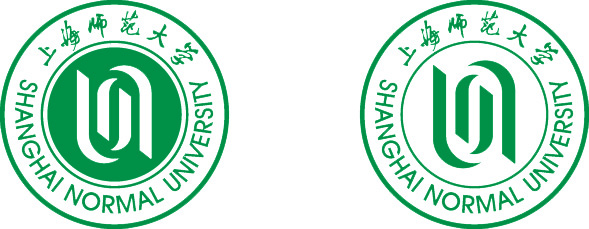 上海师范大学推荐信Letter of Recommendation申请人/Applicant：姓名/Name：                申请项目/Program Category___________________申请院系/Faculty to apply：              申请专业/Major：                        推荐人/Recommender：姓名/Name：                 职务/Occupation:                          单位地址/Organization address：                                                                                单位电话/Tel：                      电子邮件/e-mail：                                  1、请从品德修养、知识结构、学习能力、培养潜力等几个方面对申请人进行推荐；Please recommend the candidate on his/her personality, academic knowledge and research ability, etc.请用中文或英文进行填写，签名需本人手写签字/Please write in Chinese or English,Signature should be handwriting.请勿使用背面填写，可以加附页。/Do not write on the reverse side, attach additional pages if need.推荐人签名/Signature：                                       日期/Date：                             